Vekeplan   2. trinn - Veke: 16	(15. april – 19. april)   2024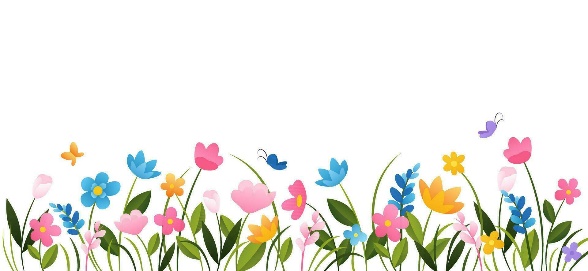 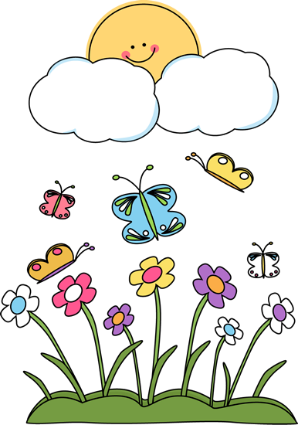  Informasjon: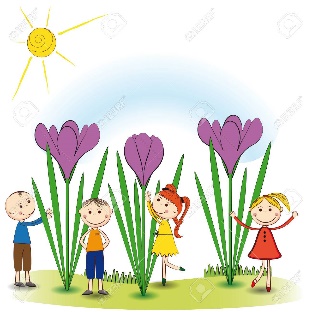 Hugs gymklede, gymsko, handkle og såpe til gymtimen på torsdag! Hugs å lade I-Pad heime!Eg håpar at de har fått sett av tid til venegruppe no! I Zippy vil vi framover snakke om endringar, sorg og dødSet av torsdag 25. april klokka 18.00 – 19.30 til foreldremøteMål:Mål:Norsk: Eg kan skriva øveorda vi har øvd på fram til no  Eg kan lese leseleksa  Eg kan binda saman fleire bokstavar Matematikk: Eg kan klokka heil og halv, kvart på og kvart over Engelsk Eg kan glosene (gloser for fleire veker):  bee = bie, hold = halde, feed = mate, flower = blome, bird = fugl, duck = and,  rabbit = hare, squirrel = ekorn, lamb = lam, goat = geit, guinea pig = hamster,  butterfly = sommarfuglSosialt-mål:  Eg veit litt om korleis eg kan takle erting og mobbing  (Frå Zippy)ØVEORD:ØVEORD:ØVEORD:ØVEORD:ØVEORD:ØVEORD: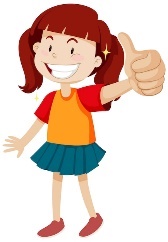 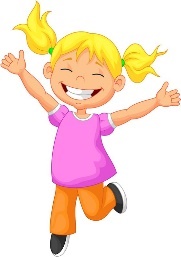 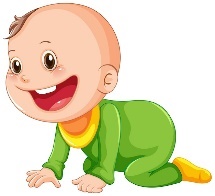 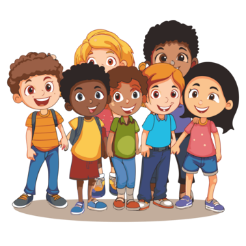 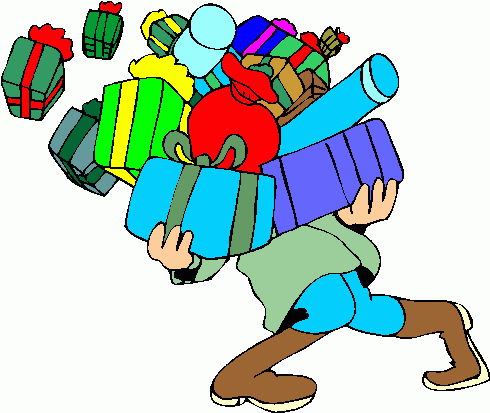 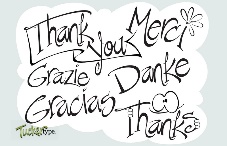 godtgladbabybarnmangeordGLOSER:GLOSER:GLOSER: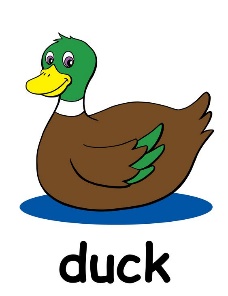 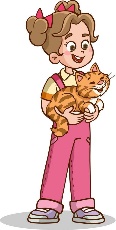 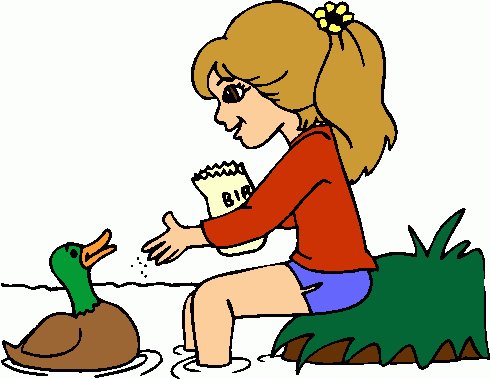 duck = andhold = haldefeed = mateLekserLekserVekelekseØveord: godt, glad, baby, barn, mange, ordGloser: duck = and, hold = halde, feed = mate Til: tysdagNorsk Les side 78 og 79 i lesebok 2a minst 3 gonger.  Vel 4 av øveorda, og skriv ei setning til kvart av orda. Vert dette for lite, kan du skrive setning til fleire av orda. Vert det for mykje, skriv du færre setningar. Prøv å tenk på rett høgd på bokstavane når du skriv.  Til: onsdagNorsk 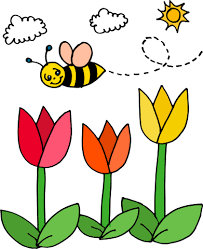 Les side 77 i Zeppelin lesebok 2a (Minst 3 gonger)     Ta lydopptak siste gongen du les, og send til meg på Showbie!    Matematikk   Gjer side 63 i Matemagisk Oppgåvebok Til: torsdagNorsk Les arket i leseforståingsboka minst 3 gonger  - Gjer oppgåvene som høyrer til Til: fredagNorskLes neste tekst i Relemo. Les 6 gongar - 1 minutt kvar gong.  Ta skjermbilete av linjediagrammet til slutt.  Legg biletet i mappa på showbie.  Gjer side 64 i Matemagisk Oppgåveboktidmåndagtysdagonsdagtorsdagfredag108.10-08.40NorskASHSamfunnsfagASHZippyASHNorskASHNorsk(Stasjons-undervisning)ASH108.40– 09.10NorskASHSamfunnsfagASHZippyASHNorskASHNorsk(Stasjons-undervisning)ASH108.40– 09.10NorskASHNaturfagASHMatematikkASHNorskASHNorsk(Stasjons-undervisning)ASH109.10-09.40NorskASHNaturfagASHMatematikkASHNorskASHNorsk(Stasjons-undervisning)ASH09.40- 09.55FriminuttFriminuttFriminuttFriminuttFriminutt209.55-10.25MatematikkASHMatematikkASHUteskuleASHKroppsøvingASHMatematikkASH210.25-10.55MatematikkASHMatematikkASHUteskuleASHKroppsøvingASHMatematikkASH10.55-11.15MatMatMatMatMat11.15-11.55FriminuttFriminuttFriminuttFriminuttFriminutt311.40-12.10MusikkASH Kunst og handverkASHUteskuleEngelskKRLE312.10-12.40MusikkASH Kunst og handverkASHASH ASHASH 312.10-12.40NorskASH Kunst og handverkASHASH ASHASH 312.40- 13.10NorskASH Kunst og handverkASH